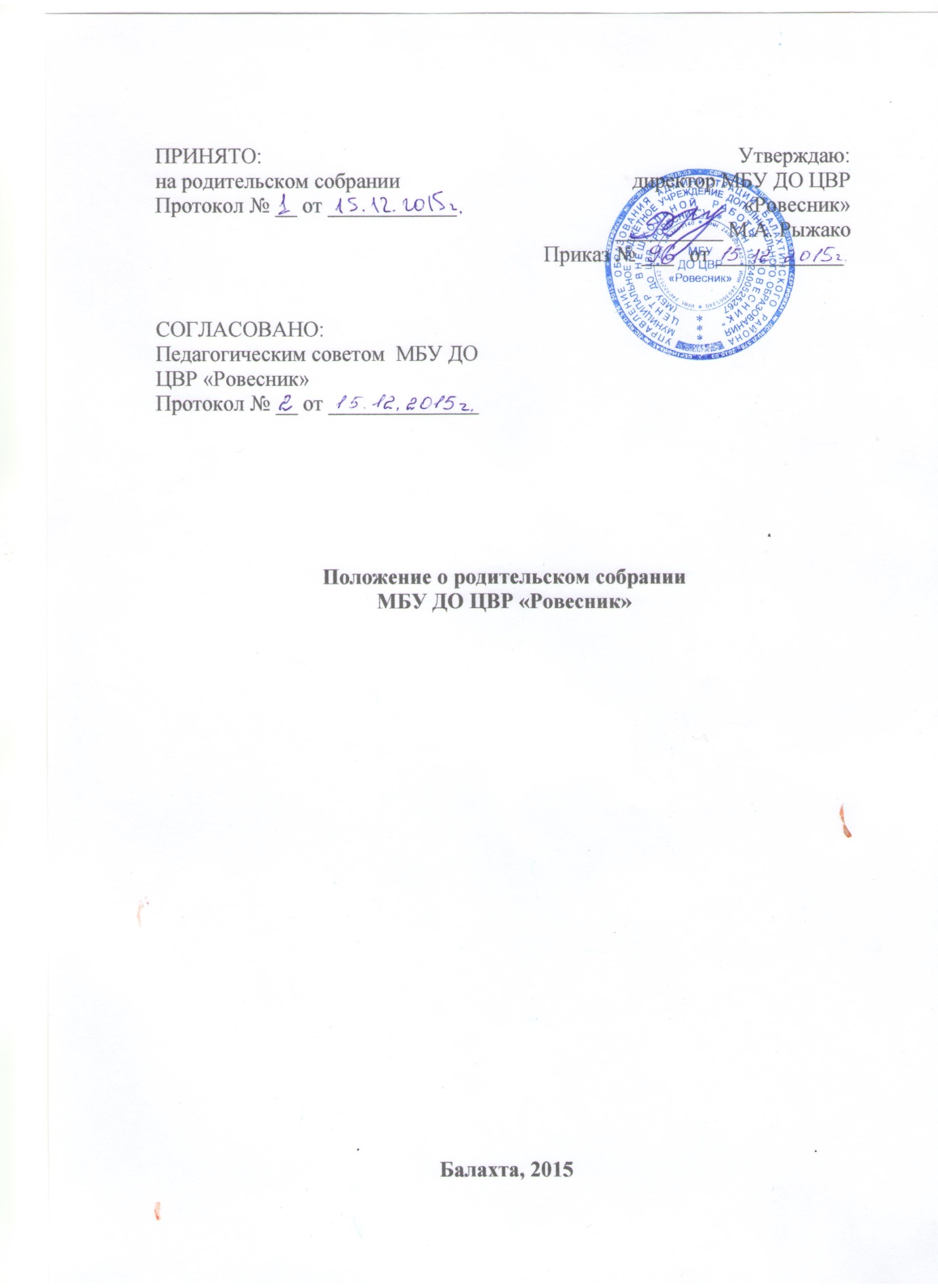 Общие положенияРодительские собрания – это школа воспитания родителей, формирующая родительское общественное мнение, родительский коллектив.Родительские собрания – форма анализа, осмысления на основе данных педагогической науки, опыта воспитания.Родители (лица, их заменяющие) обязаны посещать проводимые Центром  родительские  собрания.Данный документ является локальным актом по вопросу регулирования отношений между Центром  и родителями.Цели и задачи родительского собрания2.1. Просвещение родителей в вопросах педагогики, психологии, законодательства РФ.2.2. Формирование родительского общественного мнения.3. Виды родительских собраний.3.1. Существуют следующие виды родительских собраний:- организационные;- итоговые;- собрания – консультации;- собрания – собеседования.3.2. Родительские собрания,  как  правило, являются комбинированными.Проведение родительских собраний4.1. Общецентровское  родительское собрание проводится один раз в год.4.2. Основные вопросы, рассматриваемые на собрании:а) знакомство:-   с документами о Центре;-   с основными направлениями работы Центра;-   с задачами, стоящими перед Центром;-   с итогами работы;-   с локальными актами;б) обмен опытом по вопросу воспитания детей;в) оказание помощи в решении хозяйственных вопросов.4.3. Родительские собрания в  объединениях проводятся два  раза  в  год.4.4. Основные вопросы, рассматриваемые на собраниях  в  объединениях:-   анализ учебно – воспитательного процесса в объединении;-   задачи, определяющие дальнейшую работу;-   планирование, организация деятельности по выполнению задач;-   подведение итогов;-   актуальные педагогические, психологические, правовые проблемы.5.Правила проведения собрания5.1. Каждый  педагог  дополнительного   образования обязан  всесторонне продумать и подготовить к собранию всю необходимую информацию и документы.5.2. Каждое собрание требует своего «сценария» и предельно доступных установок, рекомендаций и советов.5.3. Главным методом проведения собрания является диалог.5.4. Родители приглашаются на собрание и оповещаются о повестке дня, не позднее  чем за 3 дня до даты проведения собрания.5.5. Администрация  Центра  должна быть проинформирована о дате и повестке дня, не позднее  чем за 4 дня до проведения собрания.5.6. Педагоги  дополнительного образования  решают  организационные  вопросы накануне собрания (организация встречи, подготовка кабинета).5.7. Педагоги  дополнительного образования  информирует заместителя директора по УВР об итогах родительского собрания, о вопросах и проблемах, поднятых родителями на собрании, на следующий день после проведения собрания.6. Принципы проведения родительского собрания6.1. Родительское собрание – не просто форма связи семьи и Центра, это место получения важной педагогической информации, трибуна пропаганды лучшего опыта работы и отношений с детьми.6.2. Родители на собрании должны чувствовать уважение к себе, быть уверенными в том, что бестактных разговоров не будет.6.3. У семьи и Центра одни проблемы и заботы – это проблемы детей и забота о детях. Задача встреч родителей и учителей – искать совместные пути их решения.7. Права родительских собраний7.1.Родительское собрание имеет право:1.   Обратить внимание родителей  на:-   неукоснительное выполнение решений собрания;-   выполнение  Закона  «Об образовании в Российской Федерации»   родители (законные представители) обучающихся, воспитанников несут ответственность за их воспитание, получение ими дополнительного образования);-   выполнение  Устава Центра.2.   Обсуждать вопросы жизни  Центра и принимать решения в форме предложений.8. Документация родительских собраний8.1. Все родительские собрания протоколируются.